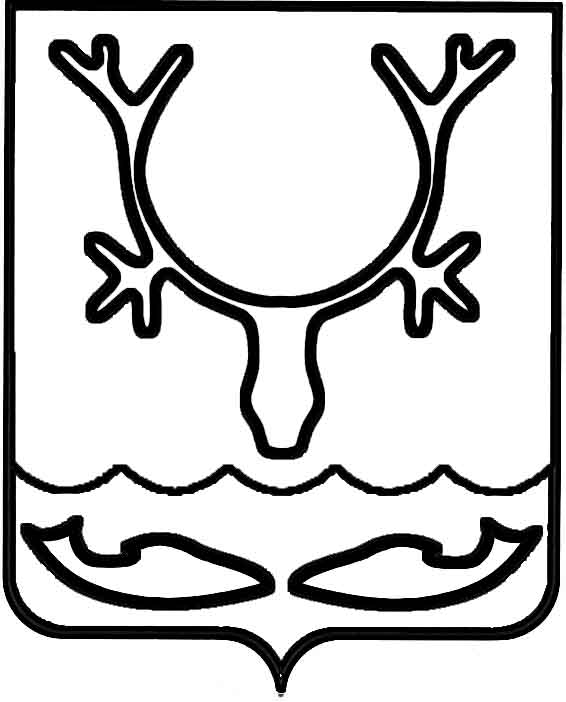 Администрация муниципального образования
"Городской округ "Город Нарьян-Мар"ПОСТАНОВЛЕНИЕО внесении изменения в Положение об условиях и размерах оплаты труда работников муниципальных учреждений, утвержденное постановлением Администрации МО "Городской округ "Город Нарьян-Мар" от 22.06.2016 № 726В целях приведения нормативного правового акта Администрации муниципального образования "Городской округ "Город Нарьян-Мар" в соответствие действующему законодательству Российской Федерации Администрация муниципального образования "Городской округ "Город Нарьян-Мар"П О С Т А Н О В Л Я Е Т:1. Внести в Положение об условиях и размерах оплаты труда работников муниципальных учреждений, утвержденное постановлением Администрации МО "Городской округ "Город Нарьян-Мар" от 22.06.2016 № 726, (далее – Положение) следующее изменение.1.1. Пункт 5.6. Положения изложить в следующей редакции:"5.6. Руководитель учреждения может иметь заместителей по основным направлениям деятельности, для реализации которых создано учреждение.Число заместителей руководителя учреждения определяется в зависимости 
от отнесения учреждения к группам по оплате труда руководителей учреждений.Руководитель учреждения, относимого к первой группе по оплате труда руководителей учреждений, не может иметь более шести заместителей.Руководитель учреждения, относимого ко второй группе по оплате труда руководителей учреждений, не может иметь более двух заместителей.Руководитель учреждения, относимого к третьей, четвертой или пятой группам по оплате труда руководителей, не может иметь более одного заместителя.".2. Настоящее постановление вступает в силу после его официального опубликования.09.04.2024№579И.о. главы города Нарьян-Мара А.Н. Бережной